PURPOSE IN LIFE SCALE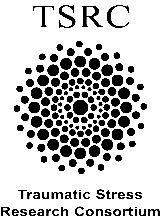 Stephen W. Porges and Jacek Kolacz © 2018Traducción:Nora UragaEnrique Arellano FariasMiriam Ramos Morrison	¿Cuánto está de acuerdo o en desacuerdo con las siguientes declaraciones?Muy en desacuerdoAlgo en desacuerdoNi de acuerdo ni en desacuerdoNi de acuerdo ni en desacuerdoAlgo de acuerdoAlgo de acuerdoAlgo de acuerdoMuy de acuerdo1Siento que mi vida tiene sentidoOOOOOOOO2Incluso cuando las cosas van mal, todavía tengo esperanzaOOOOOOOO3Mi trabajo drena mi energíaOOOOOOOO4Siento que la vida vale la penaOOOOOOOO5Me sienta bien marcarme metasOOOOOOOO6Siento que hay cosas en el futuro por las que sentir esperanzaOOOOOOOOMUY EN DESACUERDOALGO EN DESACUERDOALGO EN DESACUERDONI DE ACUERDO NI EN DESACUERDONI DE ACUERDO NI EN DESACUERDOALGO DE ACUERDOMUY DE ACUERDOMUY DE ACUERDO7Disfruto de las cosas que hagoOOOOOOOO8Siento curiosidad por el mundoOOOOOOOO9Disfruto trabajando para convertir mis planes en realidadOOOOOOOO10Me entusiasma levantarme de la cama por las mañanasOOOOOOOO11Siento que mi vida es interesanteOOOOOOOO12Me gustaría desaparecer o volverme invisibleOOOOOOOO